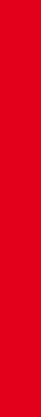 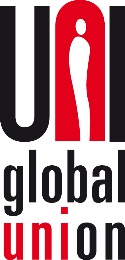 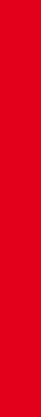 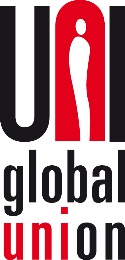 TPPA – DON’T SIGNPROTECT WORKERS#TPPANoWay